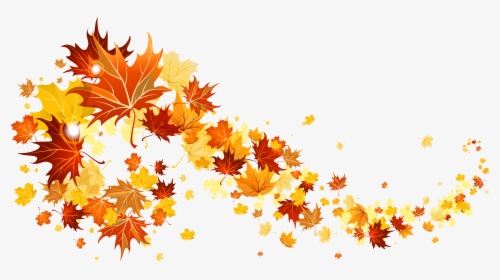 Mansfield Parks & Recreation45th Annual Arts & Crafts ShowSaturday, October 7, 9:00am-3:00pmRain Date: Sunday, October 8South Common, Six Park Row, Mansfield*****   50+ Exhibitors   *****In addition to crafts, there will be knitting, flower arrangements, clothing, jewelry, wood gifts, stationary, holiday items, & much, much more.No Admission Feerecreation@mansfieldma.com / 508.851.6458